1de S /	Oficio Num.:-'-·------- ­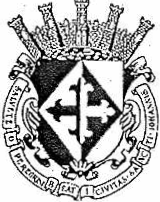 Asunto : 	--------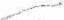 SINDIC	A DE TRABAJO No.IV DE LACOMISIÓN EDiliCIADE AGUA POTABLEH.AYUNTAMIENTOCONSTITUCfj tJ	AYUNTAMIENTO CONSTITUCIONAL DE SAN JUAN DE LOS LAGOS,JALISCO.En la ciudad de San Juan de los Lagos,Jalisco. Siendo las 09:00 nueve horas del día29 veintinueve de agosto del 2017 dos mil diecisiete, reunidos en la Oficina de Sindicatura, de este Ayuntamiento ele San Juan de los Lagos, Jalisco, ubicada en la planta alta de Presidencia Municipal, en la caiJe Simón Hernández número 1(uno), Colonia Centro de ésta Ciudad, en mi carácter de Presidente de la COMISIÓN EDILICIA DE AGUA POTABLE DEL H. AY UNTAMIENTO CONSTITUCIONAl DE SA N JUA N DE lOS lAGOS,JAliSCO, en los términos del artículo 49 fracción 11 y IV de la Ley de Gobierno y Administración Pública Municipal del Estado de Jalisco donde se les pide, asistir puntualmente y permanecer en las sesiones del Ayuntamiento y a las reuniones de las Comisiones Edilicias de las que forme parte, e informar al Ayuntamiento y a la Sociedad de sus actividades, a través de la forma y mecanismos que establezcan los ordenamientos municipales y, con el objeto de revisar la correspo ndencia de la presente comisión desarrollándose bajo lo siguiente:ORDEN DEL DÍA.2 de 5 /	Oficio Num.:_· ·'--	-------:--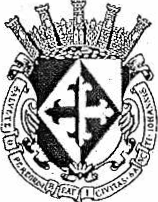 Asunto:	---=--------DESAHOGO.SINDICATURAH. AYUNTAMIEN TA DE ASISTENCIAS Y DECLARATORIA DEL QUÓRUM LEGAL.CONSTITUCIONALEn uso de la voz el REGIDOR Y SÍNDICO EN FUNCIONES LIC. PABLO ESTEBAN GONZÁLEZRAMÍREZ, en su carácter de Presidente de la Comisión Edilicia de AGUA  POTABLE, contando con la presencia del Director de Agua Potable y  Alcantarillado,  el lng.  Héctor Carra nza de la Torre y el lng. Ramón Padilla Padilla, Directo'r de Obras Publicas Municipales, que actuamos en el levantamiento de la presente, en apoyo estos últimos y como integrante único y Presidente de la Comisión Edilicia de AGUA POTABLE Y ALCANTARILLADO, REGIDOR Y SÍNDICO EN FUNCIONES LIC. PABLO ESTEBAN GONZÁLEZRAMÍREZ.Ante la asistencia del suscrito y de conformidad a lo estab lecido en el Reglamento Interior del Municipio de San Juan de los Lagos, Jalisco, se declara que por obviedad existe Quórum Legal para sesionar;11.         APROBACIÓN DEl ORDEN DEL DÍA.En el Desahogo del Segundo Punto del Orden del día. En uso de la voz del REGIDOR YSÍNDICO  EN FUNCIONES  LIC.  PABLO . ESTEBAN GONZÁLEZ  RAMÍREZ,  en su  carácter  dePresidente de la Comisión Edilicia de AGUA POTABLE, pone a consideración y aprueba el Orden del día propuesto, por lo que, sin ser so metido a votación por condición única,SE APRUEBA.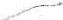 1/3 de 5	Oficio     Num.:_,_·--,.....---------:--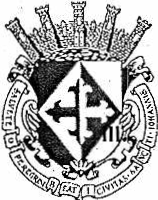 Asunto:	....:------REVISIÓN DE CORRESPONDENCIA .En el Desahogo del Tercer Punto del Orden del día. En uso de la voz del REGIDOR YSINDICAlff::Hl .O EN FUNCIONES LIC. PABLO ESTEBAN GONZÁLEZ RAMÍREZ, hago referencia yH. AYUNTAM W.  or  el presente que, no ha recibido correspondencia que informar, por lo que, seCONSTITUCtó'NAL.da por desahogado este punto de orden del día.IV.       ASUNTOS GENERALESEn uso de la voz del REGIDOR Y SÍNDICO EN FUNCIONES LIC. PABLO ESTEBANGONZÁLEZ RAMÍREZ, en su carácter de Presidente de la Comisión Edilicia de AGUA POTABLE Y ALCANTARILLADO, informo que, debido al hundimiento de dos tramos en la calle Juan Pablo 11 de la Colonia El Rosario, ocasionado por el deterioro de los drenajes, y para evitar accidentes vehiculares, ya que los tramos de la misma calle Juan Pablo 11, que van desde la calle 16 de Septiembre a la calle Mayas, y de la calle 16 de Septiembre a la calle Agust inos han quedado intransitables.SE ACUERDA.Se remitan copias a la Dirección de Seguridad Pública y Tránsito Municipal y se le pide al apoyo para el cierre temporal de la circulación vehicular de una manera ordenada.Se  da  por  enterado  el  Director  de  Obras  Publicas  Municipales  al  estarpresente en la sesión, y se le solicita el levantamiento de los tramos afectados por loshundimientos en la Calle Juan Pablo 11,que van desde la calle 16 de Septiembre a la calle Mayas, y de la calle 16 de Septiembre a la calle Agustinos.. ---_..-/4 de 5	Oficio   Num.:_·,---------:--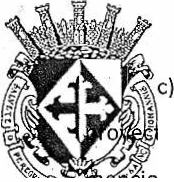 Asunto:	---'------Se  remitan  copias  al  Director  de  COPLADEMUN  para  que  realice  unde renovación de drenaje y concreto para el arreglo de los tramos antes1	\..·vnados y se le pueda asignar algún recurso para el siguiente ejercicio fisca l.SINDICATURAH.AYUNTAMIENJiO CONSTITUCIONALSe remitan copias a la Dirección de Protección Civil y se le solicita el apoyopara el acordonamiento y señalización de los tramos antes mencionados de la calle Juan Pablo 11 en la'colonia El Rosario.VI.	CLAUSURA DE LA SESION .No existiendo ningún tema a tratar se da por clausurada la reunión de trabajo, siendo las 12:50 doce horas con cincuenta minutos del mismo día en que inició la presente, 31 treinta y uno de julio  del presente año.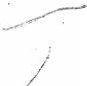 S des/	Oficio Num.:......., --,.....-------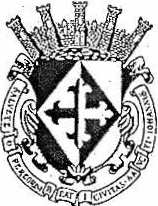 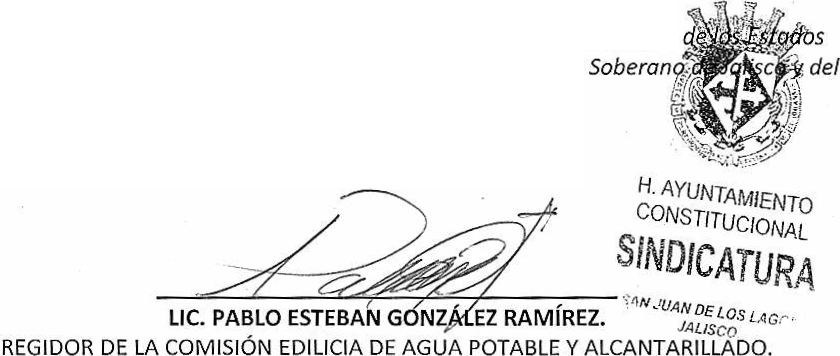 Asunto:	_1 •	•ATENTAMENTE"2017, año del centenario de la promulgación de la Constitución Política SlNDlC J¡Jf.Mexicanos y de la Constitución Política del Estado Libre yH. AYUNTAMIENTO	t ¡· ·  d  J	RCONST ITUCIONAL	na a IC!o  e  uan   u'lo.ING. HÉCTOR CARRANZA DE LA TORR.E .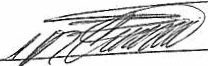 DIRECTOR DE AGUA POTABLE Y ALCANTARILLADO MUNI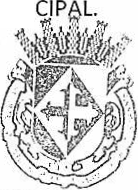 DIRECTOR DE OBRJ;S"PUBLICAS MUNICIP &$(\S PUBLICAS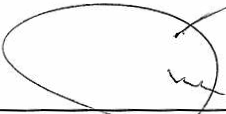 SAN JUAN DE LOS LAGOSJALISCO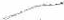 1/l.11.Lista de asistencias y declaratoria del Quórum Legal.Aprobación del Orden del Día.111.Revisión de Correspondencia.IV.Asuntos Generales.V.Puntos de Acuerdo.VI.Clausura de la Sesión./·''-l. J\YUNT/\MIEN TC,ING. RAI'IJON{).1(' rll\ STJTUCIONAIDILLA	DIRECCIÓN DE-----.	.